Segédanyag Victor András Hallhatatlan hangok című írásához.1. a, Kik érzékelik hallás útján az infrahangokat? Karikázd be pirossal!    b, Kik érzékelik hallás útján az ultrahangokat? Keretezd be kékkel!c, Írjátok a hangok mögé a megfelelő rezgésszámokat!Ultrahang: _________ Hz alattiInfrahang: _________ Hz felettiEmber által hallható hangtartomány: _________ Hz  és _________ Hz közöttd, Mire használható az infra- és ultrahang az emberek esetében? Fogalmazzátok meg 2 - 3 mondatban!__________________________________________________________________________________________________________________________________________________________________________________________________________________________________________________________________________________________________________________________________________________________________________________________________________________________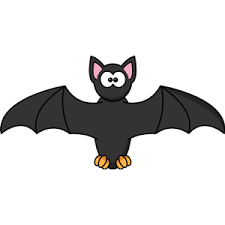 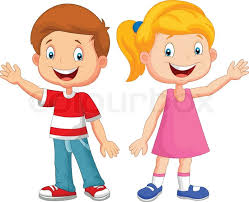 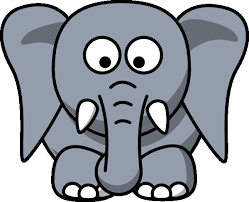 